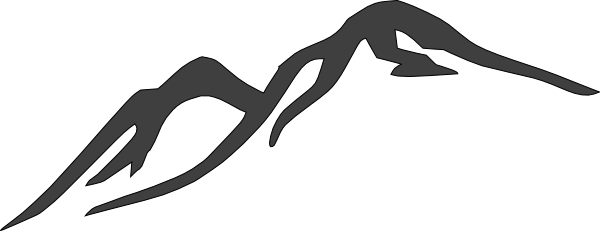 Story Mountain       Name_______________________________ Date _____________